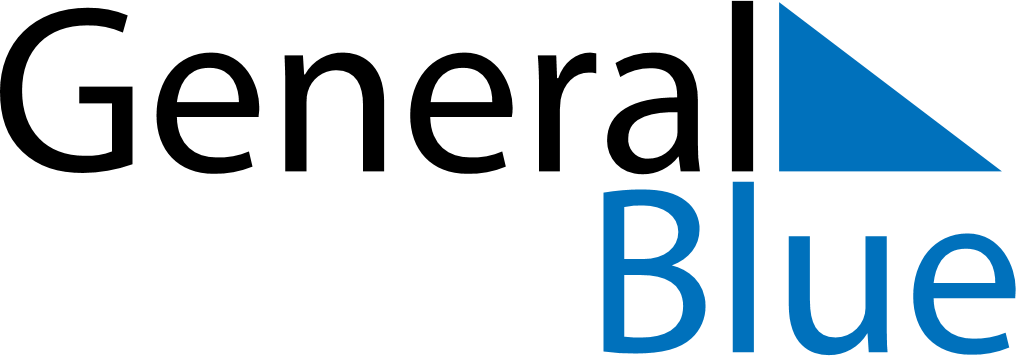 Weekly CalendarAugust 18, 2019 - August 24, 2019Weekly CalendarAugust 18, 2019 - August 24, 2019SundayAug 18SundayAug 18MondayAug 19TuesdayAug 20TuesdayAug 20WednesdayAug 21ThursdayAug 22ThursdayAug 22FridayAug 23SaturdayAug 24SaturdayAug 24My Notes